Activity 2.1:  Parts of a Graph	Name: _____________________________Math 3Directions:  In the following activity, fill in the table, plot the points on the graph, and find the maximum or minimum, vertex, x-intercepts, and y-intercepts.  Then state the shape and answer the question at the end of each category.Example:  	Shape: _______x-intercept: 	y-intercept: 	Max or Min: 	Vertex: 	Domain:  	Range:  	Interval Increasing:  	Interval Decreasing: 	What similarities do you see between the vertex and the equation? What part of the equation do you think gives the graph its shape?  Absolute Value #1:  	Shape: _______x-intercept: 	y-intercept: 	Max or Min: 	Vertex: 	Domain:  	Range:  	Interval Increasing:  	Interval Decreasing: 	What similarities do you see between the vertex and the equation? What part of the equation do you think gives the graph its shape?  Quadratic #1:  	Shape: _______x-intercept: 	y-intercept: 	Max or Min: 	Vertex: 	Domain:  	Range:  	Interval Increasing:  	Interval Decreasing: 	What similarities do you see between the vertex and the equation? What part of the equation do you think gives the graph its shape?  X-Intercept:Y-Intercept:Maximum/Minimum:Vertex:When the value of “y” is zero; where the graph crosses the x-axis.When the value of “x” is zero; where the graph crosses the y-axis.The y-value where a graph comes to a high point or low pointHighest or lowest point of a graph (x, y)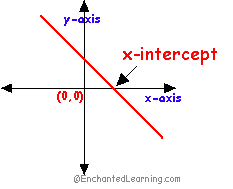 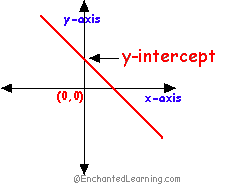 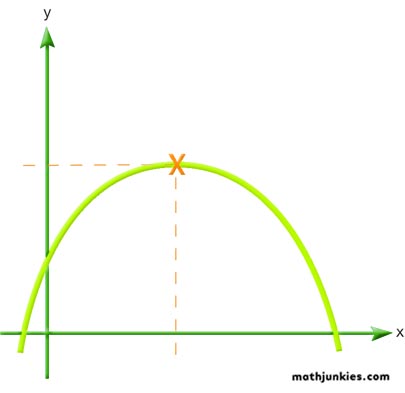 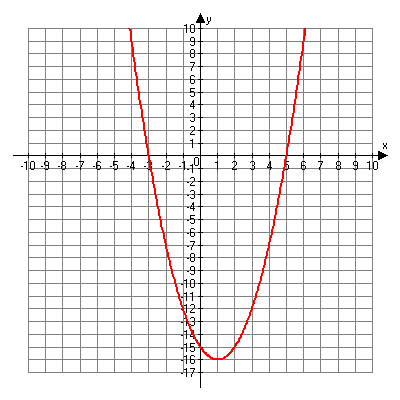 x-6-5-4-3-2-10yx1234567yx-1012345y